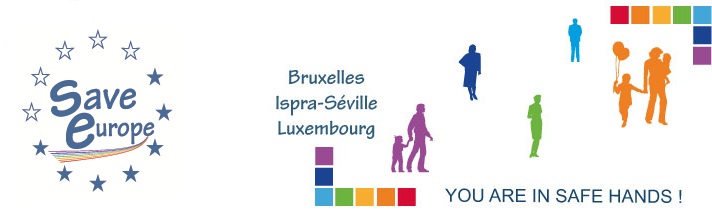 Bruxelles, le 23 mai 2017Réf. D/2017/mc/57Lettre au Président J. C. Juncker concernant la pétition pour les ASTLetter to the President J. C. Juncker concerning the Petition regarding ASTNous  vous prions de trouver en pièce jointe copie du courrier envoyé à Monsieur Juncker aujourd'hui concernant la situation problématique des AST.Nous profitons de ce mail pour remercier encore tous les collègues qui ont signé la pétition.Please see attached copy of a letter sent to Mr Juncker today concerning the AST problematic situation.We thank again the colleagues who signed the petition.Executive Committee - BXL: Betri Martine - Castel Yves –  Dalmasso Raffaele - Dricot-Daniele Luigia – Fernandez Gordillo Maria Isabel – Gillet Evelyne –Karafillakis Stavros – Kedra Alekskander – Kremer Christiane – Parmentier Marc – Antonio Pinto Ferreira – Wauthier PatriciaContact Ispra: - Djafri Pascal – Marco Mirabella – Adrian Manzaneda Arteaga – Robert SavorgnaniContact Luxembourg: Panaitescu Stefania – Sbai Nourredin  – Maffia AurelioContact Agencies: Canelas Maria – Leborgne AstridSave Europe Brussels, Ispra & Séville, LuxembourgBureau 01/216 – Rue Joseph II n°70, 1049 Brussels+ 32 2 297 72 94 – Training:+ 32 2 297 48 86REP-PERS-OSP-SAVE-EUROPE-BXL@ec.europa.euwww.save-europe.net